ШУÖМП О С Т А Н О В Л Е Н И Еот 20 октября 2016 года                                                                                       №  697Республика Коми, Ижемский район, с. ИжмаОб утверждении схемы размещения нестационарных торговыхобъектов на территории муниципального образования муниципального района «Ижемский»( В редакции постановлений администрации муниципального района «Ижемский» от 01.11.2017 № 911)Руководствуясь  Федеральным законом от 06.10.2003 № 131-ФЗ«Об общих принципах организации местного самоуправлении в РоссийскойФедерации»,  Федеральным законом от 28.12.2009 № 381-ФЗ«Об основах регулирования торговой деятельности в Российской Федерации», Приказом Министерства сельского хозяйства и потребительского рынка Республики Коми  от 17.02.2017 № 125 «О порядке разработки и утверждения схем размещения нестационарных торговых объектов на территории муниципальных образований Республики Коми,администрация муниципального района «Ижемский»П О С Т А Н О В Л Я Е Т:        1.  Утвердить схему размещения нестационарных торговых  объектов на территории муниципального образования муниципального района «Ижемский» согласно приложению.        2. Признать утратившими силу постановления администрации муниципального района «Ижемский» от 19 ноября  2014 года № 1074 «Об утверждении схемы размещения нестационарных торговых объектов на территории муниципального образования муниципального района «Ижемский».       3. Настоящее постановление вступает в силу со дня его официального опубликования.Руководитель администрациимуниципального района «Ижемский»                                          Л.И. Терентьева                                                                                                                                               Приложение  к постановлению                                                                                                                                                                  администрации муниципального района «Ижемский» от 20 октября 2016 года №  697 СХЕМА  РАЗМЕЩЕНИЯ НЕСТАЦИОНАРНЫХ ТОРГОВЫХ ОБЪЕКТОВ                НА ТЕРРИТОРИИ МУНИЦИПАЛЬНОГО РАЙОНА «ИЖЕМСКИЙ»«Изьва»муниципальнöй районсаадминистрация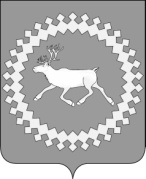 Администрациямуниципального района«Ижемский»N 
п/пМесто нахождения нестационарного торгового объекта (адрес)Вид   нестационарного торгового объекта    
Специализация
(ассортимент реализуемых товаров)Площадь    
нестационарного торгового   
   объекта,    
 кв.мПлощадь   
земельного 
  участка   
  (здания,  
 строения,  
сооружения),    кв.мСобственник земельного участка, на котором расположен нестационарный торговый объектСрок, период, размещения нестационарного торгового объекта 12345678Сельское поселение «Ижма»Сельское поселение «Ижма»Сельское поселение «Ижма»Сельское поселение «Ижма»Сельское поселение «Ижма»Сельское поселение «Ижма»Сельское поселение «Ижма»Сельское поселение «Ижма»1.С.Ижма , в 1 м. на запад от д.50 по ул.СоветскаяТорговый павильонНепродовольственные товары1818Земли поселенияКруглогодично